Зарегистрировано в Минюсте России 20 декабря 2018 г. N 53081МИНИСТЕРСТВО НАУКИ И ВЫСШЕГО ОБРАЗОВАНИЯРОССИЙСКОЙ ФЕДЕРАЦИИПРИКАЗот 28 ноября 2018 г. N 66нОБ УТВЕРЖДЕНИИ ПОРЯДКАУВЕДОМЛЕНИЯ РАБОТОДАТЕЛЯ О ФАКТАХ ОБРАЩЕНИЯ В ЦЕЛЯХСКЛОНЕНИЯ РАБОТНИКОВ, ЗАМЕЩАЮЩИХ ОТДЕЛЬНЫЕ ДОЛЖНОСТИНА ОСНОВАНИИ ТРУДОВОГО ДОГОВОРА В ОРГАНИЗАЦИЯХ, СОЗДАННЫХДЛЯ ВЫПОЛНЕНИЯ ЗАДАЧ, ПОСТАВЛЕННЫХ ПЕРЕД МИНИСТЕРСТВОМНАУКИ И ВЫСШЕГО ОБРАЗОВАНИЯ РОССИЙСКОЙ ФЕДЕРАЦИИ,К СОВЕРШЕНИЮ КОРРУПЦИОННЫХ ПРАВОНАРУШЕНИЙВ соответствии со статьей 11.1 Федерального закона от 25 декабря 2008 г. N 273-ФЗ "О противодействии коррупции" (Собрание законодательства Российской Федерации, 2008, N 52, ст. 6228; 2011, N 29, ст. 4291; N 48, ст. 6730; 2012, N 50, ст. 6954; N 53, ст. 7605; 2013, N 19, ст. 2329; N 40, ст. 5031; N 52, ст. 6961; 2014, N 52, ст. 7542; 2015, N 41, ст. 5639; N 45, ст. 6204; N 48, ст. 6720; 2016, N 7, ст. 912; N 27, ст. 4169; 2017, N 1, ст. 46; N 15, ст. 2139; N 27, ст. 3929; 2018, N 1, ст. 7; N 32, ст. 5100) приказываю:1. Утвердить прилагаемый Порядок уведомления работодателя о фактах обращения в целях склонения работников, замещающих отдельные должности на основании трудового договора в организациях, созданных для выполнения задач, поставленных перед Министерством науки и высшего образования Российской Федерации, к совершению коррупционных правонарушений.2. Признать не подлежащим применению приказ Федерального агентства научных организаций от 22 сентября 2015 г. N 32н "Об утверждении Порядка уведомления работодателя о фактах обращения в целях склонения работников, замещающих отдельные должности на основании трудового договора в организациях, созданных для выполнения задач, поставленных перед Федеральным агентством научных организаций, к совершению коррупционных правонарушений" (зарегистрирован Министерством юстиции Российской Федерации 9 октября 2015 г., регистрационный N 39254).МинистрМ.М.КОТЮКОВУтвержденприказом Министерства наукии высшего образованияРоссийской Федерацииот 28.11.2018 N 66нПОРЯДОКУВЕДОМЛЕНИЯ РАБОТОДАТЕЛЯ О ФАКТАХ ОБРАЩЕНИЯ В ЦЕЛЯХСКЛОНЕНИЯ РАБОТНИКОВ, ЗАМЕЩАЮЩИХ ОТДЕЛЬНЫЕ ДОЛЖНОСТИНА ОСНОВАНИИ ТРУДОВОГО ДОГОВОРА В ОРГАНИЗАЦИЯХ, СОЗДАННЫХДЛЯ ВЫПОЛНЕНИЯ ЗАДАЧ, ПОСТАВЛЕННЫХ ПЕРЕД МИНИСТЕРСТВОМНАУКИ И ВЫСШЕГО ОБРАЗОВАНИЯ РОССИЙСКОЙ ФЕДЕРАЦИИ,К СОВЕРШЕНИЮ КОРРУПЦИОННЫХ ПРАВОНАРУШЕНИЙ1. Порядок уведомления работодателя о фактах обращения в целях склонения работников, замещающих отдельные должности на основании трудового договора в организациях, созданных для выполнения задач, поставленных перед Министерством науки и высшего образования Российской Федерации, к совершению коррупционных правонарушений (далее - Порядок) устанавливает процедуру уведомления работниками, замещающими должности, предусмотренные Перечнем должностей в организациях, созданных для выполнения задач, поставленных перед Министерством науки и высшего образования Российской Федерации, при назначении на которые граждане и при замещении которых работники обязаны представлять сведения о своих доходах, расходах, об имуществе и обязательствах имущественного характера, а также сведения о доходах, расходах, об имуществе и обязательствах имущественного характера своих супруги (супруга) и несовершеннолетних детей, утвержденным приказом Министерства науки и высшего образования Российской Федерации от 17 января 2022 г. N 31 (зарегистрирован Министерством юстиции Российской Федерации 22 февраля 2022 г., регистрационный N 67409), работодателя о фактах обращения к ним каких-либо лиц в целях склонения их к совершению коррупционных правонарушений (далее соответственно - организации, работники).(в ред. Приказа Минобрнауки России от 24.10.2022 N 1026)2. Работник обязан незамедлительно уведомлять работодателя обо всех случаях обращения к нему каких-либо лиц в целях склонения его к совершению коррупционных правонарушений с момента, когда ему стало известно о фактах такого обращения.При нахождении работника в командировке, отпуске, вне места прохождения работы по иным основаниям, установленным законодательством Российской Федерации, работник обязан уведомить работодателя незамедлительно с момента прибытия к месту выполнения работы.В случае если уведомление не может быть передано работником непосредственно работодателю, уведомление направляется им незамедлительно по почте заказным письмом с уведомлением о вручении.3. Работник, которому стало известно о факте обращения к иным работникам в связи с исполнением должностных обязанностей каких-либо лиц в целях склонения их к совершению коррупционных правонарушений, вправе уведомлять об этом работодателя в соответствии с настоящим Порядком.4. Работник, работодателем для которого является Министерство, составляет уведомление на имя Министра науки и высшего образования Российской Федерации (далее - Министр) и передает его в структурное подразделение Министерства, осуществляющее функции по профилактике коррупционных и иных правонарушений (далее - отдел профилактики коррупции Министерства).(в ред. Приказа Минобрнауки России от 24.10.2022 N 1026)5. Работник, работодателем для которого является организация, составляет уведомление на имя руководителя организации и передает его в структурное подразделение (должностному лицу) организации, ответственное за работу по профилактике коррупционных и иных правонарушений.6. Уведомление о фактах обращения в целях склонения работника к совершению коррупционных правонарушений (далее - уведомление) составляется в письменном виде (приложение N 1 к настоящему Порядку), подписывается работником лично и должно содержать следующие сведения:1) должность, фамилия, имя, отчество (при наличии) лица, на имя которого направляется уведомление;2) должность, фамилия, имя, отчество (при наличии), номер телефона работника;3) описание обстоятельств, при которых стало известно о случаях обращения к работнику в связи с исполнением им должностных обязанностей каких-либо лиц в целях склонения его к совершению коррупционных правонарушений (дата, место, время, другие условия);4) подробные сведения о коррупционных правонарушениях, которые должен был бы совершить работник по просьбе обратившихся лиц;5) известные сведения о физическом (юридическом) лице (лицах), склоняющем к совершению коррупционного правонарушения (фамилия, имя, отчество (при наличии), должность физического лица, наименование юридического лица и другие сведения);6) способ и обстоятельства склонения к совершению коррупционного правонарушения, а также информацию об отказе (согласии) принять предложение лица о совершении коррупционного правонарушения.7. К уведомлению прилагаются имеющиеся материалы, подтверждающие обстоятельства обращения в целях склонения работника к совершению коррупционных правонарушений.8. При уведомлении органов прокуратуры или других государственных органов о фактах обращения каких-либо лиц в целях склонения к совершению коррупционных правонарушений работник одновременно сообщает об этом, в том числе с указанием сведений, содержащихся в уведомлении, работодателю.9. Отдел профилактики коррупции Министерства и структурное подразделение (должностное лицо) организации, ответственное за работу по профилактике коррупционных и иных правонарушений, ведет прием, регистрацию и учет поступивших уведомлений, обеспечивает конфиденциальность и сохранность данных, полученных от работника, а также несет персональную ответственность за разглашение полученных сведений в соответствии с законодательством Российской Федерации.10. Уведомление в день его поступления регистрируется в журнале регистрации уведомлений о фактах обращения в целях склонения работников к совершению коррупционных правонарушений (далее - Журнал) (приложение N 2 к настоящему Порядку).11. Журнал должен быть прошит, пронумерован и заверен оттиском печати Министерства (организации) и подписью ответственного лица.12. Копия уведомления с отметкой о регистрации в день регистрации выдается работнику на руки либо направляется по почте заказным письмом с уведомлением о вручении.13. В день регистрации уведомления:отдел профилактики коррупции Министерства обеспечивает доведение до Министра информации о регистрации уведомления;структурное подразделение (должностное лицо) организации, ответственное за работу по профилактике коррупционных и иных правонарушений, обеспечивает доведение до руководителя организации информации о регистрации уведомления.14. Министр (руководитель организации), получивший уведомление, при наличии оснований по результатам его рассмотрения принимает решение об организации проверки сведений о фактах обращения в целях склонения работника к совершению коррупционного правонарушения.Приложение N 1к Порядку уведомления работодателяо фактах обращения в целях склоненияработников, замещающих отдельныедолжности на основании трудовогодоговора в организациях, созданныхдля выполнения задач, поставленныхперед Министерством науки и высшегообразования Российской Федерации,к совершению коррупционныхправонарушений, утвержденномуприказом Министерства наукии высшего образованияРоссийской Федерацииот 28.11.2018 N 66н(Рекомендуемый образец)                                              _____________________________                                              _____________________________                                              _____________________________                                              _____________________________                                                   (должность, Ф.И.О.)                                           от _____________________________                                                   (должность, Ф.И.О.,                                                   контактный телефон)                                Уведомление              о фактах обращения в целях склонения работника                 к совершению коррупционных правонарушенийСообщаю, что:1) ________________________________________________________________________        (дата, место, время и описание обстоятельств, при которых стало        известно о случаях обращения к работнику в связи с исполнением       им должностных обязанностей каких-либо лиц в целях склонения его                  к совершению коррупционных правонарушений)2) ________________________________________________________________________         (подробные сведения о коррупционных правонарушениях, которые            должны были быть совершены по просьбе обратившихся лиц)3) ________________________________________________________________________         (известные сведения о физическом (юридическом) лице (лицах),        склоняющем к совершению коррупционного правонарушения (фамилия,     имя, отчество (при наличии), должность физического лица, наименование4) ________________________________________________________________________        (способ и обстоятельства склонения к совершению коррупционного        правонарушения, а также информация об отказе (согласии) принять         предложение лица о совершении коррупционного правонарушения)_____________                                       _______________________  (Подпись)                                          (Расшифровка подписи)_____________    (Дата)Приложение N 2к Порядку уведомления работодателяо фактах обращения в целях склоненияработников, замещающих отдельныедолжности на основании трудовогодоговора в организациях, созданныхдля выполнения задач, поставленныхперед Министерством науки и высшегообразования Российской Федерации,к совершению коррупционныхправонарушений, утвержденномуприказом Министерства наукии высшего образованияРоссийской Федерацииот 28.11.2018 N 66н(Рекомендуемый образец)                                  ЖУРНАЛ            регистрации уведомлений о фактах обращения в целях      склонения работников к совершению коррупционных правонарушенийВ журнале пронумеровано и прошнуровано(____) ________________ страниц.          (прописью)Должностное лицо ____________ ___________ _______________________                  (должность)  (подпись)   (расшифровка подписи)        М.П. "__" ____________ 20__ г.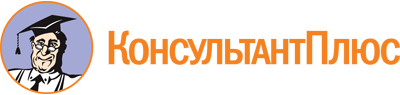 Приказ Минобрнауки России от 28.11.2018 N 66н
(ред. от 24.10.2022)
"Об утверждении Порядка уведомления работодателя о фактах обращения в целях склонения работников, замещающих отдельные должности на основании трудового договора в организациях, созданных для выполнения задач, поставленных перед Министерством науки и высшего образования Российской Федерации, к совершению коррупционных правонарушений"
(Зарегистрировано в Минюсте России 20.12.2018 N 53081)Документ предоставлен КонсультантПлюс

www.consultant.ru

Дата сохранения: 28.12.2023
 Список изменяющих документов(в ред. Приказа Минобрнауки России от 24.10.2022 N 1026)Список изменяющих документов(в ред. Приказа Минобрнауки России от 24.10.2022 N 1026)N уведомленияДата и время регистрации уведомленияФ.И.О., должность подавшего уведомлениеКраткое содержание уведомленияФ.И.О., подпись зарегистрировавшего уведомление12245